Center for Career and Professional Development Online Resources                            Location:  114 Egbert Hall     Phone:  814-393-2323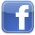 Website:  www.clarion.edu/career     Email:  careers@clarion.edu             www.facebook.com/CUcareersThe staff at the Center for Career and Professional Development (CCPD) looks forward to helping you with all aspects of your career development. We can help with your resume, portfolio, cover letter, interviewing skills, and navigating the internship/job search process.   Additionally, you can attend on- and off-campus events such as employer visits, internship and job fairs, employer information sessions, and networking opportunities.   Explore the CCPD website at http://www.clarion.edu/careers to access online resources including videos, webinars, publications, and more!  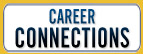                     CAREER CONNECTIONS:  Your Career Management SystemComplete (or update) your personal and academic account profiles at http://www.clarion.edu/careerconnections to:use Career Finder (explore majors related to your interests) or Career Explorer (explore jobs related to your major)view current campus, part-time, or full-time employment and internship opportunities  access information about job fairs, workshop, employer visits, and a global career calendar   apply for virtual or campus interviews with employers for internships or full-time employment  create an online career portfolio PUBLICATIONS AND PAGESCAREER RESEARCH AND PLANNINGhttp://www.clarion.edu/careerresearchOnline Career Assessment		My Career Action Plan Checklist 	First Year Career Action Plan 		COVER LETTERS, PORTFOLIOS AND RESUMEShttp://www.clarion.edu/resumesApplication/Cover Letters		Resumes			Resume Writing			Resume Worksheet		INTERNSHIPShttp://www.clarion.edu/experienceInternship Clearinghouse		Getting Experience		INTERVIEWINGhttp://www.clarion.edu/academics/career-services/plan-and-manage-your-career/professionalism/Interviewing			Interviewing Tips		Effective Interviewing		Behavioral-Based Interviews	Sample Interview Questions	Phone Interviews		Interview Attire			Business Casual Attire		Professional Etiquette		Electronic Etiquette		JOB SEARCH AND ON CAMPUS RECRUITING (OCR)http://www.clarion.edu/academics/career-services/plan-and-manage-your-career/searching-for-a-job/strategies-and-resources.htmlJob Search Resources	Campus Recruiting 		Job Search Checklist	How to Apply for OCR Interviews                Job Search Sites		POWERPOINT PRESENTATIONS/YOUTUBE VIDEOSOrientation to the Career Development CenterThe Basics of Resume WritingRecommended YouTube Videos on InterviewingGetting Experience Narrated VideoInterview AttireBusiness Casual Attire Top 10 Career Advice Tips (Professional Development Day)NARRATED RESUMEShttp://www.clarion.edu/resumesEducation Major Narrated ResumeScience Major Narrated Resume Business Major Narrated ResumeCIS with Transfer Education Narrated ResumeAlumnus with Military Experience and Extensive Work Experience Narrated ResumeProfessional Development Series Onlinehttp://www.clarion.edu/academics/career-services/plan-and-manage-your-career/professionalism/This online series is designed to help you get a jump-start on your job search and prepare you for the transition from campus to career. Career Events and Job Fairshttp://www.clarion.edu/academics/career-services/for-employers/attend-events-and-job-fairs/graduate and Professional Schoolshttp://www.clarion.edu/academics/career-services/plan-and-manage-your-career/considering-graduate-or-professional-school/				social media www.facebook.com/CUcareers	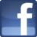  LinkedIn.com 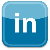  (Group: Clarion University Career Development Center)        		     	                              Revised 1/2015                                                     